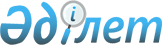 О проекте Указа Президента Республики Казахстан "О некоторых вопросах республиканского государственного учреждения "Национальный музей Республики Казахстан"Постановление Правительства Республики Казахстан от 25 апреля 2013 года № 399      Правительство Республики Казахстан ПОСТАНОВЛЯЕТ:

      внести на рассмотрение Президента Республики Казахстан проект Указа Президента Республики Казахстан «О некоторых вопросах республиканского государственного учреждения «Национальный музей Республики Казахстан».      Премьер-Министр

      Республики Казахстан                       С. Ахметов О некоторых вопросах республиканского государственного

учреждения «Национальный музей Республики Казахстан»      В целях сохранения и популяризации историко-культурного наследия Казахстана ПОСТАНОВЛЯЮ:

      1. Правительству Республики Казахстан в соответствии с законодательством:

      1) создать республиканское государственное учреждение «Национальный музей Республики Казахстан» (далее - учреждение); 

      2) принять иные меры, вытекающие из настоящего Указа. 

      2. Установить, что директор учреждения назначается на должность и освобождается от должности Президентом Республики Казахстан.

      3. Внести в Указ Президента Республики Казахстан от 29 марта 2002 года № 828 «О некоторых вопросах кадровой политики в системе органов государственной власти» (САПП Республики Казахстан, 2004 г., № 17, ст. 212; № 21, ст. 265; 2005 г., № 29, ст. 362; 2006 г., № 23, ст. 229; 2007 г., № 42, ст. 479; 2009 г., № 34, ст. 321; 2010 г., № 51, ст. 466; 2011 г., № 39, ст. 472; 2011 г., № 41, ст. 518; 2011 г., № 51, ст. 685, 2012 г., № 35, ст. 457; 2012 г., № 54, ст. 717; 2012 г., № 58, ст. 793) следующее дополнение:

      в Перечне должностей политических государственных служащих и иных должностных лиц, назначаемых Президентом Республики Казахстан или по согласованию с ним, избираемых по его представлению, а также назначаемых по согласованию с Администрацией Президента Республики Казахстан, утвержденном вышеназванным Указом:

      после строки:

      «Директор          Президентом         Начальником      Руководителем

«Назарбаев                            Канцелярии       Администрации

Центра»                               Президента                                                                  »

      дополнить строкой следующего содержания:

      «Директор          Президентом         Министром        Премьер-

Национального                         культуры и       Министром,

музея Республики                      информации       Руководителем

Казахстан                                              Администрации

                                                         ».

      4. Настоящий Указ вводится в действие со дня подписания.      Президент

      Республики Казахстан                       Н.Назарбаев
					© 2012. РГП на ПХВ «Институт законодательства и правовой информации Республики Казахстан» Министерства юстиции Республики Казахстан
				